АДМИНИСТРАЦИЯ ПАЛЬСКОГО СЕЛЬСКОГО ПОСЕЛЕНИЯ ОСИНСКОГО РАЙОНА ПЕРМСКОГО КРАЯП О С Т А Н О В Л Е Н И Е15.12.2015                                                                                                              № 275О внесении изменений в муниципальную программу «Обеспечение безопасности жизнедеятельностиПальского сельского поселения »Утвержденную постановлением администрации Пальского сельского поселения от 29.12.2014 № 232    В соответствии с Федеральным законом  от 6 октября 2003 г. №131-ФЗ «Об общих принципах организации местного самоуправления в Российской Федерации», Уставом Пальского сельского поселения, постановлением администрации Пальского сельского поселения «Об утверждении Порядка разработки, реализации и оценки эффективности муниципальных программ Пальского сельского поселения» от  03.10.2014 (в редакции от 05.11.2014 № 188; от 03.12.2014 № 213)   ПОСТАНОВЛЯЮ:           1. Утвердить прилагаемые Изменения, которые вносятся в муниципальную программу «Обеспечение безопасности жизнедеятельности  Пальского сельского поселения на 2015-2017 годы», Утвержденную постановлением администрации Пальского сельского поселения от 29.12.2014 № 232( в редакции от 17.11.2015 №220)          2. Данное постановление обнародовать согласно Порядка обнародования нормативных правовых актов Пальского сельского поселения.          3. Контроль за выполнением данного  постановления оставляю за собой.                                                                                   УТВЕРЖДЕНЫ                                                                            Постановлением администрации                                                                           Пальского сельского поселения	    от 15.12.2015г  № 275ИЗМЕНЕНИЯ, КОТОРЫЕ ВНОСЯТСЯ В МУНИЦИПАЛЬНУЮ ПРОГРАММУ«Обеспечение безопасности жизнедеятельности населения Пальского сельского поселения »       1.Внести изменения и дополнения в приложении 2 к постановлению администрации Пальского сельского поселения от 29.12.2014 г №232 «Об утверждении муниципальной программы «Обеспечение безопасности жизнедеятельности  Пальского сельского поселения » «ПЕРЕЧЕНЬ целевых показателей муниципальной программы (подпрограммы) «Обеспечение безопасности жизнедеятельности населения Пальского сельского поселения»:       1.1.позициюЧитать в редакцииГлава Пальского поселения –глава администрации Пальского сельского  поселения                                                                              Н.В. ХроминаНаименование программы (подпрограммы), основных мероприятийНаименование целевых показателейЕд.изм.Значения целевых показателейЗначения целевых показателейЗначения целевых показателейЗначения целевых показателейЗначения целевых показателейНаименование программы (подпрограммы), основных мероприятийНаименование целевых показателейЕд.изм.на начало реализации программы2015г.2016г.2017г.2018г.1. « Обеспечение первичных мер пожарной безопасности на территории Пальского сельского поселения»1.1. Снижение количества зарегистрированных пожаров;1.2.Снижениепричиненного ущерба от пожаров;1.3. время оперативного реагирования на вызовы о пожаре;%Руб/на 1 житМин.0578,01500100010001000102. Обеспечение гражданской обороны, защиты населения и территорий Пальского сельского поселения от чрезвычайных ситуаций природного и техногенного характера, безопасности людей на водных объектах»2.1.Обучение населения  гражданской обороне и защите населения2.2.Охват населения системой оповешения2.3.Обучение и подготовка руководящего состава и специалистов ГО и ЧС %%%1050020705030807040901005090100…Наименование программы (подпрограммы), основных мероприятийНаименование целевых показателейЕд.изм.Значения целевых показателейЗначения целевых показателейЗначения целевых показателейЗначения целевых показателейЗначения целевых показателейНаименование программы (подпрограммы), основных мероприятийНаименование целевых показателейЕд.изм.на начало реализации программы2015г.2016г.2017г.2018г.1. « Обеспечение первичных мер пожарной безопасности на территории Пальского сельского поселения»1.1. Снижение количества зарегистрированных пожаров;1.2.Снижениепричиненного ущерба от пожаров;1.3. Время оперативного реагирования на вызовы о пожаре;%Руб/на 1 житМин.0578,01503211.5100010001000102. Обеспечение гражданской обороны, защиты населения и территорий Пальского сельского поселения от чрезвычайных ситуаций природного и техногенного характера, безопасности людей на водных объектах»2.1.Обучение населения  гражданской обороне и защите населения2.2.Охват населения системой оповешения2.3.Обучение и подготовка руководящего состава и специалистов ГО и ЧС %%%10050000000000000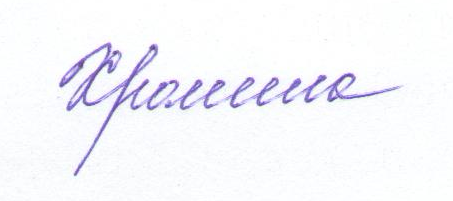 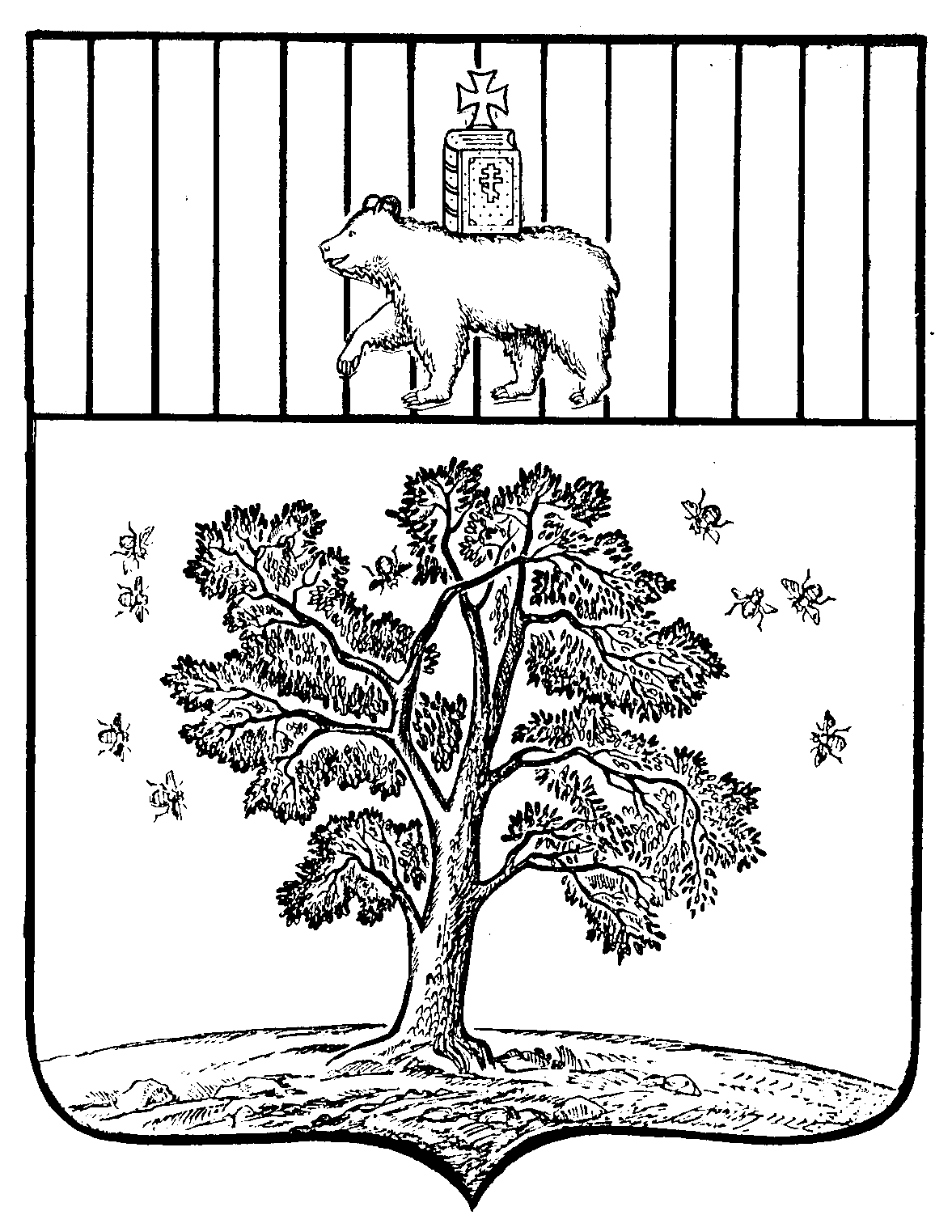 